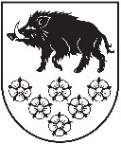 LATVIJAS REPUBLIKAKANDAVAS NOVADA DOMEDārza iela 6, Kandava, Kandavas novads, LV – 3120, Reģ. Nr.90000050886,Tālrunis 631 82028, fakss 631 82027, e-pasts: dome@kandava.lvDOMES SĒDES  PROTOKOLS Kandavā2017.gada 27.jūlijā   					                                    Nr.11Sēde sasaukta  		plkst.13.00Sēdi atklāj   			plkst.13.03Sēdi vada   		           I.Priede, domes priekšsēdētāja                                                                                   Sēdi protokolē 	           A.Dundure, kancelejas vadītājaSēdē piedalās 	       E.Bariss, R.Bērziņš, G.Cīrule, S.Ezeriņa, R.Fabjančiks, 13 deputāti                        G.Indriksons, I.Jēkabsone, A.Ķieģelis,                                           I.Lasis,  I.Priede, D.Puga, D.Rozenfelds, 			       K.ŠevčuksSēdē nepiedalās	L.Gudakovska ( slimības dēļ)	 deputāti 	S.Zvirgzdiņa ( attaisnotu iemeslu dēļ)Sēdē piedalās pašvaldības administrācijas darbinieki, pieaicinātās personas:  E.Dude, domes izpilddirektors, S.Bērziņa, NĪ nodaļas vadītāja, B.Daņiļēviča, Finanšu nodaļas ekonomiste, J.Mazitāns, Juridiskās un personāla nodaļas vadītājs, A.Šimkēviča, Juridiskās un personāla nodaļas juriste, G.Sīmane, NĪ nodaļas juriste, S.Āboliņa, Attīstības nodaļas vadītāja,  I.Ķevica, vecākā lietvede, D.Gudriķe, sabiedrisko attiecību speciāliste,  I.Leitarts, domes PA „Kandavas novada sociālais dienests” direktors,  J.Kālis, Zantes pagasta pārvaldes vadītājs,  R.Zariņš, Kandavas novada Pašvaldības policijas priekšnieks, P.Krampītis, SIA “Kandavas komunālie pakalpojumi” valdes loceklis, S.Brauna, SIA “Kandavas komunālie pakalpojumi” galvenā grāmatvede, G.Meiers, SIA “M un V” valdes loceklis, K.Elksnīte, Kandavas novada Izglītības pārvaldes vadītāja ( apst.domes sēdē), E.Ose, Zantes pamatskolas direktores pienākumu izpildītāja ( apst.domes sēdē), I.Grunte, Kandavas novada Kultūras pārvaldes vadītājas vietniece, I.Ondrupe, O.Ondrups, I.Babre, R.Tutins, M.Sedlenieks, N.Zaičenko, A.Valdmane, L.Romanovska, L.Trēde, laikraksta “Neatkarīgās Tukuma Ziņas” žurnālisteSēdes vadītāja I.Priede paziņo, ka domes sēdes darba kārtībā iekļauti 30 jautājumi un  6 papildjautājumi:1.(30.) Par jauniešu delegācijas komandējumu uz ES mazo pašvaldību hartas pasākumu Ibanesti ( Rumānija)2. (31.)Par Kristīnes Elksnītes iecelšanu Kandavas novada Izglītības pārvaldes vadītājas amatā3. (32.) Par Kandavas novada Zantes pamatskolas direktores Kristīnes Elksnītes atbrīvošanu no ieņemamā amata4.(33.) Par Zigitas Kārkliņas atbrīvošanu no Kandavas novada Izglītības pārvaldes vadītājas pienākumu izpildītājas amata5. (34.) Par Elitas Oses iecelšanu Kandavas novada Zantes pamatskolas direktora pienākumu izpildītājas amatā6. (35.)  Par Administratīvās aktu strīdu komisijas sastāva grozījumu apstiprināšanu Pamatojoties uz likuma “Par pašvaldībām” 31.pantu,  Dome, atklāti balsojot: PAR –  12   ( E.Bariss, R.Bērziņš, G.Cīrule,  S.Ezeriņa,  G.Indriksons, I.Jēkabsone, A.Ķieģelis, I.Lasis,  I.Priede, D.Puga, D.Rozenfelds, K.Ševčuks)PRET –  0 , ATTURAS –   0, NEBALSO -1, ( R.Fabjančiks, izgājis no sēdes zāles)NOLEMJ: 1.Apstiprināt sēdes darba kārtību ar 36 jautājumiem. 2. Kā pirmos izskatīt jautājumus: 	1) Par pašvaldības līdzfinansējuma piešķiršanu ēkas Lielā iela 9, Kandava, Kandavas novads fasādes apmetuma atjaunošanai un krāsošanai;	2) Par pašvaldības līdzfinansējuma piešķiršanu Leonīdai Zelčai ēkas Tirgus laukums 4, Kandava, Kandavas novads fasādes apmetuma atjaunošanai un krāsošanai;	3) Par apkures nodrošināšanu Zemītes pagasta Ezerkrastu katlu mājā;  	4)Par būvprojekta izstādes gaitu un papildus izmaksām pārseguma pastiprināšanai Kandavas Mākslas un mūzikas skolas telpu Sabiles ielā 12, Kandavā pārbūvei.DARBA KĀRTĪBA1. Par pašvaldības līdzfinansējuma piešķiršanu ēkas Lielā iela 9, Kandava, Kandavas novads fasādes apmetuma atjaunošanai un krāsošanai2. Par pašvaldības līdzfinansējuma piešķiršanu Leonīdai Zelčai ēkas Tirgus laukums 4, Kandava, Kandavas novads fasādes apmetuma atjaunošanai un krāsošanai3. Par apkures nodrošināšanu Zemītes pagasta Ezerkrastu katlu mājā  4. Par būvprojekta izstādes gaitu un papildus izmaksām pārseguma pastiprināšanai Kandavas Mākslas un mūzikas skolas telpu Sabiles ielā 12, Kandavā pārbūvei5.Par  Kandavas novada īpašumu pārvaldīšanas komisijas sastāva grozījumu apstiprināšanu 6. Par Vides aizsardzības komisijas sastāva grozījumu apstiprināšanu 7. Par  Medību koordinācijas komisijas sastāva grozījumu apstiprināšanu 8. Par  Kandavas novada Administratīvās komisijas nolikuma grozījumu apstiprināšanu9. Par Kandavas novada pašvaldības īpašumu atsavināšanas un dzīvojamo māju privatizācijas komisijas nolikuma grozījumu apstiprināšanu 10. Par Kandavas novada domes Administratīvo aktu strīdu komisijas nolikuma grozījumu apstiprināšanu11. Par Tukuma, Kandavas, Engures un Jaunpils novadu apvienotās pašvaldības civilās aizsardzības komisijas nolikuma apstiprināšanu  12. Par  2010.gada 31.marta Kandavas novada domes institūciju amatpersonu un darbinieku atlīdzības nolikuma grozījumu apstiprināšanu13. Par Kandavas novada domes saistošo noteikumu Nr.13 „Grozījumi Kandavas novada domes 2015. gada 29. oktobra saistošajos noteikumos Nr. 21 „Par neapbūvēta zemesgabala nomas maksas apmēru Kandavas novadā”” apstiprināšanu 14. Par domes priekšsēdētājas Ingas Priedes izvirzīšanu Latvijas Pašvaldību savienības 28.kongresu, biedru sapulci un domes sēdi  2017.gada 18.augustā 15. Par domes priekšsēdētājas vietnieces Gundas Cīrules izvirzīšanu Latvijas Pašvaldību savienības 28.kongresu, biedru sapulci un domes sēdi  2017.gada 18.augustā 16. Par atļauju  Egilam Barisam valsts amatpersonas amatu savienošanai17. Par atļauju   Signei Ezeriņai valsts amatpersonas amatu savienošanai18. Par atļauju  Innai Jēkabsonei valsts amatpersonas amatu savienošanai19. Par pašvaldības līdzfinansējuma piešķiršanu Uģim Priedem dzīvokļa Lielā iela 19-6, Kandava, Kandavas novads logu nomaiņai20. Par atskaiti komandējumam uz ES mazo pašvaldību hartas pasākumu Kannus ( Somija) 21. Informācija par nodibinājuma, fonda “Kandavas Ģilde” darbību22. Par finansiālu atbalstu Kandavas novada amatnieku biedrības mākslinieku – dizaineru dalībai Baltijas dizaina izstādē “Design Isle 2017”23.Par Kandavas novada domes galvojuma apmēra palielināšanu  Anetei Prodniecei studējošā kredīta saņemšanai no AS “SEB banka”24. Par Kandavas novada domes pašvaldības aģentūras “Kandavas novada sociālais dienests” atskaiti par darbu 2017.gada pirmajā pusgadā 25. Par īres līguma pārslēgšanu Viktoram Martimijanovam par pašvaldības dzīvokli Skolas iela 9-2, Zante, Zantes pagasts, Kandavas novads26. Par īres līguma pārslēgšanu Vitālijam Freidim par pašvaldības sociālo dzīvokli “Podiņi” – 5, Zemīte, Zemītes pagasts, Kandavas novads27. Par SIA “Kandavas komunālie pakalpojumi” 2017.gada pirmā pusgada budžeta izpildi28. Par projektu “Attīstīt un uzlabot ūdensapgādes un kanalizācijas sistēmas pakalpojumu kvalitāti” un “Veicināt energoefektivitāti un vietējo AER izmantošanu centralizētajā siltumapgādē”  izmaksām29. Par nekustamā īpašuma nodokļa parāda piedziņu bezstrīda kārtībā no  [..]30. Par jauniešu delegācijas komandējumu uz ES mazo pašvaldību hartas pasākumu Ibanesti ( Rumānija)31. Par Kristīnes Elksnītes iecelšanu Kandavas novada Izglītības pārvaldes vadītājas amatā32.Par Kandavas novada Zantes pamatskolas direktores Kristīnes Elksnītes atbrīvošanu no ieņemamā amata33. Par Zigitas Kārkliņas atbrīvošanu no Kandavas novada Izglītības pārvaldes vadītājas pienākumu izpildītājas amata34. Par Elitas Oses iecelšanu Kandavas novada Zantes pamatskolas direktora pienākumu izpildītājas amatā35. Par Administratīvās aktu strīdu komisijas sastāva grozījumu apstiprināšanu 36.Domes priekšsēdētājas I.Priedes, domes priekšsēdētājas  vietnieces G.Cīrules un izpilddirektora E.Dudes pārskats par paveikto jūlija  mēnesī 1.§Par pašvaldības līdzfinansējuma piešķiršanu ēkas Lielā iela 9, Kandava, Kandavas novads fasādes apmetuma atjaunošanai un krāsošanaiZiņo: I.PriedePar jautājumu izsakās: G.Meiers, E.Bariss, D.Rozenfelds, A.Ķieģelis, G.Indriksons, R.Fabjančiks, I.BabreKandavas novada domē 2017.gada 8.jūnijā (reģ.Nr.3-12-1/127) reģistrēts Ilzes Babres (mājas vecākā), iesniegums ar lūgumu piešķirt līdzfinansējumu fasādes apmetuma atjaunošanai un fasādes krāsošanai Kandavas vecpilsētā Lielā ielā 9, Kandavā, Kandavas novadā. Iesniegumam pievienota darbu izmaksas tāmes kopijas un kopsapulces protokols.Tiek plānots veikt fasādes apmetuma atjaunošanu un fasādes krāsošanu 483,54 m² platībā. Kopējās izmaksa  EUR 26461,36 ( divdesmit seši tūkstoši četri simti sešdesmit viens eiro un 36 centi). Līdzfinansējuma apmērs EUR 6193,52 (seši tūkstoši viens simts deviņdesmit trīs eiro un 52 centi), ( tajā skaitā EUR 4742,90 ( četri tūkstoši septiņi simti četrdesmit divi eiro un 90 centi)  par apdares materiāliem un krāsām un EUR 1450,62 ( viens tūkstotis četri simti piecdesmit eiro un 62 centi)  sagatavošanas darbiem).Uz domes sēdi iesniegts sekojošs lēmuma projekts:“ 1.Piešķirt ēkas īpašniekiem Lielā ielā 9, Kandavā, Kandavas novadā  fasādes apmetuma atjaunošanai un krāsošanai līdzfinansējumu  saskaņā ar Saistošajos noteikumos atbalstāmās procentuālās daļas no iesniegto attaisnojuma dokumentu summas apmērā, bet ne vairāk kā EUR 6193,52 (seši tūkstoši viens simts deviņdesmit trīs eiro un 52 centi), ( tajā skaitā EUR 4742,90 ( četri tūkstoši septiņi simti četrdesmit divi eiro un 90 centi)  par apdares materiāliem un krāsām un EUR 1450,62 ( viens tūkstotis četri simti piecdesmit eiro un 62 centi)  sagatavošanas darbiem).2.Pirms līguma parakstīšanas ar domi, iesniegt būvvaldē fasādes vienkāršotās renovācijas apliecinājuma karti, kas saskaņota VKPAI.3.Darbi jāveic un atbilstošā dokumentācija sakarā ar darbu pabeigšanu jāiesniedz Kandavas novada būvvaldē līdz 2017.gada 31.oktobrim.” Pamatojoties uz deputātu paustajiem viedokļiem, tiek balsots par diviem lēmuma projektiem – par augstāk minēto vai jautājuma atlikšanu pēc precizēto tāmju iesniegšanas domē. Par sagatavoto lēmuma projektu tiek balsots sekojoši: ( Par: 6 R.Bērziņš, S.Ezeriņa, A.Ķieģelis, I.Lasis, D.Puga, K.Ševčuks, Pret: 0 , Atturas: 7 E.Bariss, G.Cīrule, R.Fabjančiks,D.Rozenfelds, I.Jēkabsone, I.Priede, G.Indriksons )Tālāk tiek balsots par jautājuma atlikšanu.Dome, atklāti balsojot: PAR –  9   ( E.Bariss, R.Bērziņš, G.Cīrule,  R.Fabjančiks,  G.Indriksons, I.Jēkabsone,  I.Priede,  D.Rozenfelds, K.Ševčuks)PRET –   0, ATTURAS –  4 , ( S.Ezeriņa, A.Ķieģelis, I.Lasis, D.Puga)NOLEMJ: Atlikt jautājumu par līdzfinansējuma piešķiršanu ēkas īpašniekiem Lielā ielā 9, Kandavā, Kandavas novadā  fasādes apmetuma atjaunošanai un krāsošanai līdz nākošajai domes sēdei, kad SIA “M un V” iesniegs precizētās darbu tāmes.2.§Par pašvaldības līdzfinansējuma piešķiršanu Leonīdai Zelčai ēkas Tirgus laukums 4, Kandava, Kandavas novads fasādes apmetuma atjaunošanai un krāsošanaiZiņo: I.PriedePar jautājumu izsakās: G.Meiers, E.Bariss, G.Indriksons, D.RozenfeldsKandavas novada domē 2017.gada 20.jūnijā (reģ.Nr.3-12-1/131) reģistrēts Leonīdas Zelčas iesniegums ar lūgumu piešķirt līdzfinansējumu fasādes apmetuma atjaunošanai un fasādes krāsošanai Kandavas vecpilsētā Tirgus laukumā 4, Kandavā, Kandavas novadā. Iesniegumam pievienota darbu izmaksas tāmes kopijas.Ir veikta fasādes apmetuma atjaunošana un fasādes krāsošana 73,28 m² platībā. Kopējās izmaksas  EUR 3254,78 ( trīs tūkstoši divi simti piecdesmit četri eiro un 78 centi). Līdzfinansējuma apmērs EUR 1189,30 (viens tūkstotis viens simts astoņdesmit deviņi eiro un 30 centi), ( tajā skaitā EUR 969,46 (deviņi simti sešdesmit deviņi eiro un 46 centi)  par apdares materiāliem un krāsām un EUR 219,84 ( divi simti deviņpadsmit eiro un 84 centi)  sagatavošanas darbiem).Uz domes sēdi iesniegts sekojošs lēmuma projekts:“1.Piešķirt Leonīdai Zelčai līdzfinansējumu ēkas Tirgus laukumā 4, Kandavā, Kandavas novadā  fasādes apmetuma atjaunošanai un krāsošanai saskaņā ar Saistošajos noteikumos atbalstāmās procentuālās daļas no iesniegto attaisnojuma dokumentu summas apmērā, bet ne vairāk kā EUR 1189,30 (viens tūkstotis viens simts astoņdesmit deviņi eiro un 30 centi), ( tajā skaitā EUR 969,46 (deviņi simti sešdesmit deviņi eiro un 46 centi)  par apdares materiāliem un krāsām un EUR 219,84 ( divi simti deviņpadsmit eiro un 84 centi)  sagatavošanas darbiem).2.Pirms līguma parakstīšanas ar domi, iesniegt būvvaldē fasādes vienkāršotās renovācijas apliecinājuma karti, kas saskaņota ar Valsts kultūras pieminekļu aizsardzības inspekciju.3.Darbi jāveic un atbilstošā dokumentācija sakarā ar darbu pabeigšanu jāiesniedz Kandavas novada būvvaldē līdz 2017.gada 31.oktobrim.”Pamatojoties uz deputātu paustajiem viedokļiem, tiek balsots par diviem lēmuma projektiem – par augstāk minēto vai jautājuma atlikšanu pēc precizēto tāmju iesniegšanas domē. Par sagatavoto lēmuma projektu tiek balsots sekojoši: ( Par: 0 , Pret: 5 K.Ševčuks, I.Jēkabsone, E.Bariss, G.Indriksons, G.Cīrule, Atturas: 8 R.Bērziņš, S.Ezeriņa,R.Fabjančiks, A.Ķieģelis, I.Lasis, I.Priede, D.Puga, D.Rozenfelds  )Tālāk tiek balsots par jautājuma atlikšanu.Dome, atklāti balsojot: PAR –  9   ( E.Bariss, R.Bērziņš, G.Cīrule,  R.Fabjančiks,  G.Indriksons, I.Jēkabsone,  I.Priede,  D.Rozenfelds, K.Ševčuks)PRET –   0, ATTURAS –  4 , ( S.Ezeriņa, A.Ķieģelis, I.Lasis, D.Puga)NOLEMJ: Atlikt jautājuma par līdzfinansējuma piešķiršanu Leonīdai Zelčai  ēkas Tirgus laukumā 4, Kandavā, Kandavas novadā  fasādes apmetuma atjaunošanai un krāsošanai līdz nākošajai domes sēdei, kad SIA “M un V” iesniegs domē precizētas darbu tāmes.3.§Par apkures nodrošināšanu Zemītes pagasta Ezerkrastu katlu mājāZiņo: E.BarissPar jautājumu izsakās: R.Tutins, D.Rozenfelds, G.Indriksons, E.DudeVairākkārtīgi Zemītes pagasta  dzīvojamo māju “Vālodzes” un “Ezerkrasti” iedzīvotāji rakstiski ir griezušies Kandavas novada domē ar lūgumu atļaut atteikties no apkures pakalpojumiem, kurus nodrošina SIA “Kandavas komunālie pakalpojumi”. Par pamatu atteikumam tiek minēti augstie apkures tarifi.Domē 2017.gada 19.jūlijā iesniegts SIA “Kandavas komunālie pakalpojumi” iesniegums “Par siltumenerģijas tarifu Zemītes pagastā”, kurā ir aprēķināts tarifa projekts 2017./2018.apkures sezonai ar kurināšanai ar granulām un malku.Pamatojoties uz biedrības “Zemītes ezerkrasti” iesniegto sapulces protokolu par vēlēšanos pārņemt Ezerkrastu katlu māju Zemītes pagastā un likuma “Par pašvaldībām”  15.panta pirmās daļas 1.punktu un deputātu ierosinājumu lēmuma projektu papildināt ar 4.punktu,Dome, atklāti balsojot: PAR –   13  ( E.Bariss, R.Bērziņš, G.Cīrule,  S.Ezeriņa,  R.Fabjančiks, G.Indriksons, I.Jēkabsone, A.Ķieģelis, I.Lasis,  I.Priede, D.Puga, D.Rozenfelds, K.Ševčuks)PRET –  0 , ATTURAS –  0 , NOLEMJ: 1.Pieņemt zināšanai  SIA “Kandavas komunālie pakalpojumi” valdes locekļa P.Krampīša sniegto informāciju par apkures nodrošināšanu un izmaksām Zemītes pagasta Ezerkrastu katlu mājā. 2.Uzdot SIA “Kandavas komunālie pakalpojumi” sagatavot nepieciešamo dokumentāciju Ezerkrastu katlu mājas nodošanai biedrībai “Zemītes ezerkrasti”, reģ.Nr. 400081848253. Kontroli par lēmuma izpildi uzdot domes izpilddirektoram Egīlam Dudem.4. Biedrībai “Zemītes ezerkrasti” sagatavot apkures tarifa aprēķinus un sadarbībā ar domi sagatavot līguma projektu noslēgšanai par siltumapgādes pakalpojuma sniegšanu.4.§Par būvprojekta izstādes gaitu un papildus izmaksām pārseguma pastiprināšanai Kandavas Mākslas un mūzikas skolas telpu Sabiles ielā 12, Kandavā pārbūveiZiņo: I.PriedePar jautājumu izsakās: N.Zaičenko, M.Sedlenieks, E.Bariss, D.Rozenfelds, I.Lasis, J.Mazitāns N.Zaičenko savā runā vērš uzmanību uz to, ka saskaņā ar Raivja Jēkabsona slēdzienu, izliekušās ir četras pārseguma plātnes, kuras ir blakus monolītajai joslai un pašas plātnes nav zaudējušas savu nestspēju. Lai novērstu pieļauto neatbilstību, esošais monolītais aizbetonējums ir jādemontē. Raivis Jēkabsons norādījis, ka risinājumi ir jāizstrādā tikai par tām pārseguma plātnēm, kuras ir deformējušās (izliekušās). Atslogojot esošās plātnes, veicot monolītās joslas demontāžu, kā arī ņemot vērā, ka pašas plātnes nav zaudējušas savu nestspēju (un tātad to nestspēja ir vienāda ar visu pārējo plātņu nestspēju, kuras ir ēkā), esošais pārseguma plātņu pastiprināšanas risinājums no ekonomiskā viedokļa ir apšaubāms.Būvprojekta „Kandavas mākslas un mūzikas skolas telpu Sabiles ielā 12, Kandavā pārbūve” projekta vadību saskaņā ar 17.10.2016. līgumu nodrošināja SIA „Būves birojs”. Līguma mērķis bija iegūt Kandavas novada domes prasībām atbilstošu kvalitatīvu būvprojektu, sadarbojoties projekta uzdevuma izstrādē, mērķa resursu un laika plānošanā, plāna koriģēšanā un lēmumu pieņemšanā, organizatorisko procesu norišu organizēšanā, starpdisciplināro faktoru un resursu koordinēšanā, kontrolē, noviržu analīzē un koriģējošo pasākumu izstrādē, sapulču organizēšanā, vadīšanā un protokolēšanā.  Izglītības iestāžu investīciju projekta “Kandavas mākslas un mūzikas skolas telpu Sabiles ielā 12, Kandavā pārbūve” būvuzraudzību nodrošina  SIA “Būves birojs” būvuzraugs Raimonds Bretšneiders. 2017.gada 21.aprīlī sastādīta pārseguma pastiprināšanas tāme  29 782, 67 EUR ( tajā skaitā PVN) apmērā,  kas ir kā papildizmaksas ēkas pārbūvei. 2016.gada 5.septembrī starp Domi un personu apvienību SIA “DELPRO”  un SIA “Campaign” noslēgtā līguma 6.3.punktā noteikts, ja Līguma izpildes gaitā atklājas papildus darbi un papildus izmaksas, kuras Būvuzņēmējs, iesniedzot un apstiprinot Finanšu piedāvājumu nebija paredzējis, Puses atzīst, ka tā ir Būvuzņēmēja atbildība, un, šo darbu izpildi veic Būvuzņēmējs par saviem līdzekļiem.Ņemot vērā iepriekš minēto, kā arī radušos darbu aprakstu, uzskatāms, ka atklātie darbi ir atzīstami par tādiem, ko iesniedzot savu finanšu piedāvājumu būvuzņēmējam vajadzēja paredzēt un iekļaut tāmēs.Savukārt Civillikuma 1587. pantā ir noteikts, ka tiesīgi noslēgts līgums uzliek līdzējam pienākumu izpildīt apsolīto, un ne darījuma sevišķais smagums, ne arī vēlāk radušās izpildīšanas grūtības nedod vienai pusei tiesību atkāpties no līguma, kaut arī atlīdzinot otrai zaudējumus.Pamatojoties uz iepriekš minēto un paustajiem viedokļiem,Dome, atklāti balsojot: PAR –   11  ( E.Bariss, R.Bērziņš, G.Cīrule,   R.Fabjančiks, G.Indriksons, I.Jēkabsone,  I.Lasis,  I.Priede, D.Puga, D.Rozenfelds, K.Ševčuks)PRET –  0 , ATTURAS –  2 , ( S.Ezeriņa, A.Ķieģelis)NOLEMJ: 1.Pieņemt zināšanai N.Zaičenko sniegto informāciju par konstatējumiem sakarā ar pārseguma plātņu pastiprināšanu.  2.Nepiešķirt papildus izmaksas būvprojekta „Kandavas mākslas un mūzikas skolas telpu Sabiles ielā 12, Kandavā pārbūve” būvdarbiem 29 782, 67 EUR ( tajā skaitā PVN) apmērā, atzīstot, ka radušās izmaksas saskaņā ar pušu starpā noslēgto līgumu ir jāsedz Būvuzņēmējam.3.Apturēt, dokumentu fiksēšanai,  būvdarbus līdz pirmdienai, t. i. 2017.gada 31.jūlijam būvobjektā Sabiles iela 12, Kandavā.4. Pieaicināt Būvniecības valsts kontroles biroja sertificēto būvekspertu G.Kameņecki atzinuma sniegšanai.  5.§Par  Kandavas novada īpašumu pārvaldīšanas komisijas  sastāva grozījumu apstiprināšanuZiņo: G.CīruleKandavas novada domē 2017.gada 11.jūlijā reģistrēts ( reģ.Nr. 3-12-2/ 1414 ) Raivja Bērziņa iesniegums ar lūgumu apstiprināt Kandavas novada īpašumu pārvaldīšanas komisijas  sastāvā. Pamatojoties uz saņemto iesniegumu un likuma “Par pašvaldībām” 61.pantu,Dome, atklāti balsojot: PAR –   13  ( E.Bariss, R.Bērziņš, G.Cīrule,  S.Ezeriņa,  R.Fabjančiks,  G.Indriksons, I.Jēkabsone, A.Ķieģelis, I.Lasis,  I.Priede, D.Puga, D.Rozenfelds, K.Ševčuks)PRET –  0 , ATTURAS –  0 , NOLEMJ: 1. Apstiprināt  Kandavas novada īpašumu pārvaldīšanas komisijas ( turpmāk – Komisija) sastāvā sekojošus grozījumus:1.1. iekļaut Komisijas sastāvā Raivi Bērziņu.2. Noteikt, ka  Kandavas novada īpašumu pārvaldīšanas komisijas grozījumi stājas spēkā 2017.gada 27.jūlijā.6.§Par Vides aizsardzības komisijas sastāva grozījumu apstiprināšanuZiņo: G.CīruleKandavas novada domē 2017.gada 11.jūlijā reģistrēts ( reģ.Nr. 3-12-2/ 1414 ) Raivja Bērziņa iesniegums ar lūgumu apstiprināt Vides aizsardzības komisijas  sastāvā. Pamatojoties uz saņemto iesniegumu un likuma “Par pašvaldībām” 61.pantu,Dome, atklāti balsojot: PAR –   13  ( E.Bariss, R.Bērziņš, G.Cīrule,  S.Ezeriņa,  R.Fabjančiks,  G.Indriksons, I.Jēkabsone, A.Ķieģelis, I.Lasis,  I.Priede, D.Puga, D.Rozenfelds, K.Ševčuks)PRET –  0 , ATTURAS –  0 , NOLEMJ: 1. Apstiprināt Vides aizsardzības komisijas ( turpmāk – Komisija) sastāvā sekojošus grozījumus:1.1. iekļaut Komisijas sastāvā Raivi Bērziņu.2. Noteikt, ka  Vides aizsardzības  komisijas grozījumi stājas spēkā 2017.gada 27.jūlijā.7.§Par  Medību koordinācijas komisijas  sastāva grozījumu apstiprināšanuZiņo: I.PriedePar jautājumu izsakās: D.Rozenfelds, A.Ķieģelis, R.Fabjančiks, E.DudeKandavas novada domē 2017.gada 11.jūnijā reģistrēts ( reģ.Nr. 3-12-2/ 1407 ) biedrības “Mednieku klubs “Kārkli”” valdes priekšsēdētāja  M.Sniedziņa iesniegums ar lūgumu apstiprināt Medību koordinācijas komisijas  sastāvā. Pamatojoties uz saņemtajiem iesniegumiem un likuma “Par pašvaldībām” 61.pantu,Dome, atklāti balsojot: PAR –   9  ( E.Bariss, R.Bērziņš, G.Cīrule,  R.Fabjančiks,  G.Indriksons, I.Jēkabsone,  I.Priede,  D.Rozenfelds, K.Ševčuks)PRET –  0 , ATTURAS –  4 , ( S.Ezeriņa, A.Ķieģelis, I.Lasis, D.Puga)NOLEMJ: 1. Apstiprināt  Medību koordinācijas komisijas ( turpmāk – Komisija) sastāvā sekojošus grozījumus:1.1. iekļaut Komisijas sastāvā M.Sniedziņu.2. Noteikt, ka  Medību koordinācijas komisijas grozījumi stājas spēkā 2017.gada 27.jūlijā.8.§Par Kandavas novada Administratīvās komisijas nolikuma grozījumu apstiprināšanu Ziņo: R.FabjančiksKandavas novada Administratīvās komisijas nolikums apstiprināts (Kandavas novada domes sēdē 2015. gada 26.martā, protokola Nr. 5, 5.§), turpmāk- Nolikums. Izpildot Nolikumā noteiktās prasības ir radusies nepieciešamība precizēt atsevišķa punkta teksta redakciju un svītrot vienu punktu. Pamatojoties uz likuma „Par pašvaldībām” 41.panta pirmās daļas 2.punktu un Valsts pārvaldes iekārtas likuma 73.panta pirmās daļas 1.punktu un domes sēdē 2017.gada 28.jūnijā ( protokols Nr.9  41.§) pieņemtā lēmuma 3.punktu,Dome, atklāti balsojot: PAR –   13  ( E.Bariss, R.Bērziņš, G.Cīrule,  S.Ezeriņa,  R.Fabjančiks,  G.Indriksons, I.Jēkabsone, A.Ķieģelis, I.Lasis,  I.Priede, D.Puga, D.Rozenfelds, K.Ševčuks)PRET –  0 , ATTURAS –  0 , NOLEMJ: 1.Apstiprināt Kandavas novada Administratīvās komisijas nolikuma grozījumus. 2.Noteikt, ka Kandavas novada Administratīvās komisijas nolikuma grozījumi stājas spēkā 2017. gada 27.jūlijā.9.§Par Kandavas novada pašvaldības īpašumu atsavināšanas un dzīvojamo māju privatizācijas komisijas nolikuma grozījumu  apstiprināšanuZiņo: J.MazitānsKandavas novada pašvaldības īpašumu un dzīvojamo māju privatizācijas komisijas nolikuma (apstiprināts Kandavas novada domes sēdē 2016. gada 26. maijā (protokols Nr. 8, 5.§), turpmāk- Nolikums) nenosaka pašvaldības nekustamo īpašumu iznomāšanas kārtību, tāpēc ir nepieciešams attiecīgi veikt papildinājumus Nolikumā. Pamatojoties uz likuma „Par pašvaldībām”  41.panta pirmās daļas 2.punktu,Dome, atklāti balsojot: PAR –   13  ( E.Bariss, R.Bērziņš, G.Cīrule,  S.Ezeriņa,  R.Fabjančiks,  G.Indriksons, I.Jēkabsone, A.Ķieģelis, I.Lasis,  I.Priede, D.Puga, D.Rozenfelds, K.Ševčuks)PRET –  0 , ATTURAS –  0 , NOLEMJ: 1.Apstiprināt Kandavas novada pašvaldības īpašumu un dzīvojamo māju privatizācijas komisijas nolikuma grozījumus. 2.Noteikt, ka Kandavas novada pašvaldības īpašumu un dzīvojamo māju privatizācijas komisijas nolikuma grozījumi stājas spēkā 2017. gada 27. jūlijā.10.§Par Kandavas novada domes Administratīvo aktu strīdu komisijas nolikuma grozījumu  apstiprināšanuZiņo: J. MazitānsKandavas novada domes 2017.gada 29.jūnija sēdē tika veikti grozījumi Administratīvo aktu strīdu komisijas (turpmāk – Komisija) sastāvā. Pēc grozījumu veikšanas sastāvā palika tikai trīs locekļi, tādēļ ir jāveic grozījumi Komisijas nolikumā (apstiprināts Kandavas novada domes sēdē 2013. gada 31. jūlijā (protokols Nr. 9, 16.§).Pamatojoties uz likuma „Par pašvaldībām”  41.panta pirmās daļas 2.punktu,Dome, atklāti balsojot: PAR –   13  ( E.Bariss, R.Bērziņš, G.Cīrule,  S.Ezeriņa,  R.Fabjančiks,  G.Indriksons, I.Jēkabsone, A.Ķieģelis, I.Lasis,  I.Priede, D.Puga, D.Rozenfelds, K.Ševčuks)PRET –  0 , ATTURAS –  0 , NOLEMJ: 1.Apstiprināt Kandavas novada domes Administratīvo aktu strīdu komisijas nolikuma grozījumus. 2.Noteikt, ka Kandavas novada domes Administratīvo aktu strīdu komisijas nolikuma grozījumi stājas spēkā 2017. gada 27. jūlijā.11.§Par Tukuma, Kandavas, Engures un Jaunpils novadu apvienotās pašvaldības civilās aizsardzības komisijas nolikuma apstiprināšanu Ziņo: I.PriedePar jautājumu izsakās: D.RozenfeldsPamatojoties uz Civilās aizsardzības likuma 9.panta ceturto daļu, likuma „Par pašvaldībām” 15.panta pirmās daļas 18.punktu un Ministru kabineta 2009. gada 22.septembra noteikumiem Nr.1072 ”Noteikumi par pašvaldību civilās aizsardzības komisiju sarakstu, komisijas darbības teritoriju un to izveidošanas kārtību” un deputāta D.Rozenfelda ierosinājumu papildināt lēmumu ar 5.punktu,Dome, atklāti balsojot: PAR –   13  ( E.Bariss, R.Bērziņš, G.Cīrule,  S.Ezeriņa,  R.Fabjančiks,  G.Indriksons, I.Jēkabsone, A.Ķieģelis, I.Lasis,  I.Priede, D.Puga, D.Rozenfelds, K.Ševčuks)PRET –  0 , ATTURAS –  0 , NOLEMJ: 1.Apstiprināt Tukuma, Kandavas, Engures, Jaunpils novadu apvienotās pašvaldības civilās aizsardzības komisijas nolikumu. 2.Pilnvarot dalībai Tukuma, Kandavas, Engures, Jaunpils novadu apvienotās pašvaldības civilās aizsardzības komisijā:2.1. Ingu Priedi, domes priekšsēdētāju;2.2.Egīlu Dudi, domes izpilddirektoru;2.3.Jāni Veršānu, darba aizsardzības vecāko speciālistu.3.Noteikt, ka Tukuma, Kandavas, Engures, Jaunpils novadu apvienotās pašvaldības civilās aizsardzības komisijas nolikums stājas spēkā 2017. gada 27.jūlijā.4. Pieņemt zināšanai darba aizsardzības vecākā speciālista J.Veršāna informāciju par civilās aizsardzības organizēšanu Kandavas novadā.5. Uzdot sabiedrisko  attiecību speciālistēm sagatavot informatīvo materiālu publicēšanai mājas lapā www.kandava.lv par civilo aizsardzību Kandavas novadā.12.§Par  2010.gada 31.marta Kandavas novada domes institūciju amatpersonu un darbinieku atlīdzības nolikuma grozījumu apstiprināšanuZiņo: J. Mazitāns2017.gada 19.jūnija Kandavas novada domes (turpmāk - Dome) sēdē (protokols Nr. 8  3.§) ar lēmumu „Par atlīdzības noteikšanu domes priekšsēdētāja vietniekam” tika noteikta Kandavas novada domes priekšsēdētāja vietnieka atlīdzība. Savukārt 2017.gada 6.jūlijā notika Domes vadības un darbinieku pārstāvju tikšanās, piedaloties Juridiskās un personāla nodaļas pārstāvjiem, kuras laikā tika strādāts pie nepieciešamajiem grozījumiem Kandavas novada institūciju amatpersonu un darbinieku atlīdzības nolikumā (turpmāk – Atlīdzības nolikums). Minētajā tikšanās laikā tika lemts sagatavot apjomīgus grozījum Atlīdzības nolikumā, lai tos varētu apstiprināt augusta vai septembra Domes sēdē, taču grozījumus, kas nepieciešami steidzamības kārtībā, virzīt uz izskatīšanu tuvākajā Domes sēdē. Tikšanās laikā nolemts virzīt uz Domes sēdi grozījumus Atlīdzības nolikumā, ar kuriem noteikt, ka Domes priekšsēdētāja vietnieka amats ir algots un veikt grozījumus darbinieku atvaļinājuma noteikšanas un izmantošanas kārtībā.Pamatojoties uz likuma „Par pašvaldībām” 41.panta 2.punktu,Dome, atklāti balsojot: PAR –   13  ( E.Bariss, R.Bērziņš, G.Cīrule,  S.Ezeriņa,  R.Fabjančiks,  G.Indriksons, I.Jēkabsone, A.Ķieģelis, I.Lasis,  I.Priede, D.Puga, D.Rozenfelds, K.Ševčuks)PRET –  0 , ATTURAS –  0 , NOLEMJ: Apstiprināt 2010.gada 31.marta Kandavas novada domes institūciju amatpersonu un darbinieku atlīdzības nolikuma grozījumus un noteikt, ka grozījumi stājas spēkā 2017.gada 27.jūlijā.13.§Par Kandavas novada domes saistošo noteikumu Nr. 13 „Grozījumi  Kandavas novada domes 2015. gada 29. oktobra saistošajos noteikumos Nr. 21 „Par neapbūvēta zemesgabala nomas maksas apmēru Kandavas novadā” apstiprināšanuZiņo: A.Šimkēviča2015. gada 29. oktobrī Kandavas domes sēdē (protokols Nr.17,  4.§) tika apstiprināti Kandavas novada domes saistošie noteikumi Nr.21 „Par neapbūvēta zemesgabala nomas maksas apmēru Kandavas novadā”, precizēti 2017. gada 22. decembra Kandavas novada domes sēdē (protokols Nr. 19   2.§), turpmāk- Noteikumi. Noteikumos ir nepieciešams precizēt 11. punktā norādīto komisiju, nosakot, ja pieteikumu nomāt neapbūvētu vienu un to pašu pašvaldības zemesgabalu ir iesniegušas divas un vairāk personas, izsoli rīko Kandavas novada pašvaldības īpašumu un dzīvojamo māju privatizācijas komisija. Pamatojoties uz likuma „Par pašvaldībām” 43.1 panta pirmo daļu, 45. panta otro un trešo daļu,Dome, atklāti balsojot: PAR –   13  ( E.Bariss, R.Bērziņš, G.Cīrule,  S.Ezeriņa,  R.Fabjančiks,  G.Indriksons, I.Jēkabsone, A.Ķieģelis, I.Lasis,  I.Priede, D.Puga, D.Rozenfelds, K.Ševčuks)PRET –  0 , ATTURAS –  0 , NOLEMJ: 1.Apstiprināt Kandavas novada domes saistošos noteikumus Nr.13 „Grozījumi Kandavas novada domes 2015. gada 29. oktobra saistošajos noteikumos Nr. 21 „Par neapbūvēta zemesgabala nomas maksas apmēru Kandavas novadā””.2.Nosūtīt Kandavas novada domes saistošos noteikumus Nr. 13 „Grozījumi Kandavas novada domes 2015. gada 29. oktobra saistošajos noteikumos Nr. 21 „Par neapbūvēta zemesgabala nomas maksas apmēru Kandavas novadā”” Vides aizsardzības un reģionālās attīstības ministrijai elektroniskā veidā atzinuma sniegšanai.3.Noteikt, ka Kandavas novada domes saistošie noteikumi Nr.13 „Grozījumi Kandavas novada domes 2015. gada 29. oktobra saistošajos noteikumos Nr. 21 „Par neapbūvēta zemesgabala nomas maksas apmēru Kandavas novadā”” stājas spēkā pēc publikācijas pašvaldības informatīvajā izdevumā „Kandavas Novada Vēstnesis”, ko veic pēc pozitīva atzinuma saņemšanas no Vides aizsardzības un reģionālās attīstības ministrijas. 4.Kancelejai nodrošināt Kandavas novada domes saistošo noteikumu Nr.13„Grozījumi Kandavas novada domes 2015. gada 29. oktobra saistošajos noteikumos Nr. 21 „Par neapbūvēta zemesgabala nomas maksas apmēru Kandavas novadā”” publicēšanu pašvaldības mājas lapā www.kandava.lv un informatīvajā izdevumā “Kandavas Novada Vēstnesis” 14.§Par domes priekšsēdētājas Ingas Priedes izvirzīšanu Latvijas Pašvaldību savienības 28.kongresu, biedru sapulci un domes sēdi 2017.gada 18.augustāZiņo: G.CīruleKandavas novada domē 2017.gada 5.jūlijā reģistrēts ( reģ.Nr. 3-12-1/ 1375) Latvijas Pašvaldību savienības ( turpmāk – LPS) iesniegums ( 05.07.2017., Nr. 0720171620/A982) ar lūgumu  izvirzīt pašvaldības pārstāvjus – delegātus Latvijas Pašvaldību savienības 28.kongresā, biedru sapulcē un domes sēdē  2017.gada 18.augustā Alūksnē.Saskaņā ar LPS statūtu 5.5., 6.5., 7.6. punktu un likuma “Par pašvaldībām” 21.panta pirmās daļas 27.punktu,Dome, atklāti balsojot: PAR –   12  ( E.Bariss, R.Bērziņš, G.Cīrule,  S.Ezeriņa,  R.Fabjančiks,  G.Indriksons, I.Jēkabsone, A.Ķieģelis, I.Lasis, D.Puga, D.Rozenfelds, K.Ševčuks)PRET –  0 , ATTURAS –  0 , NEBALSO – 1, ( I.Priede, atb.likumam “Par interešu konflikta novēršanu valsts amatpersonu darbībā”) NOLEMJ: 1. Pilnvarot Ingu Priedi, Kandavas novada domes priekšsēdētāja ( e-pasta adrese: dome@kandava.lv)  piedalīties Latvijas Pašvaldību savienības 28.kongresā, biedru sapulcē un domes sēdē  2017.gada 18.augustā.2. Uzdot Finanšu nodaļas vadītājai D.Rudēvicai apmaksāt domes priekšsēdētājai Ingai Priedei dalības maksu EUR 35 Latvijas Pašvaldību savienības organizētajā pasākumā 2017.gada 18.augustā.15.§Par domes priekšsēdētājas  vietnieces Gundas Cīrules izvirzīšanu Latvijas Pašvaldību savienības 28.kongresu, biedru sapulci un domes sēdi 2017.gada 18.augustāZiņo: I.PriedeKandavas novada domē 2017.gada 5.jūlijā reģistrēts ( reģ.Nr. 3-12-1/ 1375) Latvijas Pašvaldību savienības ( turpmāk – LPS) iesniegums ( 05.07.2017., Nr. 0720171620/A982) ar lūgumu  izvirzīt pašvaldības pārstāvjus – delegātus Latvijas Pašvaldību savienības 28.kongresā, biedru sapulcē un domes sēdē  2017.gada 18.augustā Alūksnē.Saskaņā ar LPS statūtu 5.5., 6.5., 7.6. punktu un likuma “Par pašvaldībām” 21.panta pirmās daļas 27.punktu,Dome, atklāti balsojot: PAR –   12  ( E.Bariss, R.Bērziņš, S.Ezeriņa,  R.Fabjančiks,  G.Indriksons, I.Jēkabsone, A.Ķieģelis, I.Lasis, I.Priede, D.Puga, D.Rozenfelds, K.Ševčuks)PRET –  0 , ATTURAS –  0 , NEBALSO – 1, ( G.Cīrule, atb.likumam “Par interešu konflikta novēršanu valsts amatpersonu darbībā”) NOLEMJ:1. Pilnvarot Gundu Cīruli, Kandavas novada domes priekšsēdētājas vietniece ( e-pasta adrese: gunda.cirule@kandava.lv ) piedalīties  Latvijas Pašvaldību savienības 28.kongresā, biedru sapulcē un domes sēdē  2017.gada 18.augustā. 2. Uzdot Finanšu nodaļas vadītājai D.Rudēvicai apmaksāt domes priekšsēdētājas vietniecei Gundai Cīrulei dalības maksu EUR 35 Latvijas Pašvaldību savienības organizētajā pasākumā 2017.gada 18.augustā.16.§Par atļauju Egilam Barisam valsts amatpersonas amatu savienošanai Ziņo: J. MazitānsKandavas novada domē reģistrēts Egila Barisa  2017.gada 22.jūnija iesniegums (Nr.3-12-2/1284) ar lūgumu atļaut savienot valsts amatpersonas amatu – Kandavas novada domes deputāts ar SIA “Talsu namsaimnieks” valdes priekšsēdētāja amatu.Kandavas novada domē 2017.gada 21.jūlijā reģistrēts ( reģ.Nr. 3-12-1/ 143) Talsu novada domes ( 13.07.2017. protokols Nr.15  33.punkts Nr. 301) lēmums “Par atļauju Egilam Barisam savienot valsts amatpersonas amatus”. Lēmuma 1.punktā noteikts: “Atļaut Egilam Barisam savienot valdes priekšsēdētāja amatu sabiedrībā ar ierobežotu atbildību “Talsu namsaimnieks” [..] ar Kandavas novada domes deputāta amatu”.Saskaņā ar likuma „Par interešu konflikta novēršanu valsts amatpersonu darbībā” 7.panta piektās daļas 4.punktu valsts amatpersonām ir atļauts savienot valsts amatpersonas amatu ar citu amatu valsts vai pašvaldības institūcijā, ja to savienošana nerada interešu konfliktu un ir saņemta tās valsts amatpersonas vai koleģiālās institūcijas rakstveida atļauja, kura attiecīgo personu iecēlusi, ievēlējusi vai apstiprinājusi amatā. Kandavas novada dome secina, ka lūgto amatu savienošana neradīs interešu konfliktu, nebūs pretrunā ar valsts amatpersonu saistošām ētikas normām un nekaitēs valsts amatpersonas tiešo pienākumu pildīšanai. Pamatojoties uz likuma „Par pašvaldībām” 21.panta pirmās daļas 27.punktu, likuma „Par interešu konflikta novēršanu valsts amatpersonu darbībā” 6.pantu, Dome, atklāti balsojot: PAR –   12  (  R.Bērziņš, G.Cīrule,  S.Ezeriņa,  R.Fabjančiks,  G.Indriksons, I.Jēkabsone, A.Ķieģelis, I.Lasis, I.Priede, D.Puga, D.Rozenfelds, K.Ševčuks)PRET –  0 , ATTURAS –  0 , NEBALSO – 1, ( E.Bariss, atb.likumam “Par interešu konflikta novēršanu valsts amatpersonu darbībā”) NOLEMJ:Atļaut Egilam Barisam savienot Kandavas novada domes deputāta amatu ar SIA “Talsu namsaimnieks” valdes priekšsēdētāja amatu.17.§Par atļauju Signei Ezeriņai  valsts amatpersonas amatu savienošanai Ziņo: J. MazitānsKandavas novada domē reģistrēts Signes Ezeriņas  2017.gada 28.jūnija iesniegums (Nr.3-12-2/1348 ) ar lūgumu atļaut savienot valsts amatpersonas amatu – Kandavas novada domes deputāte ar biedrības “Kandavas novada zirgu īpašnieku un atbalstītāju apvienība “Stafete””, reģ.Nr. 40008166073 valdes locekles un nodibinājuma “Kandavas novada iespēju fonds” valdes locekles amatiem. Saskaņā ar likuma „Par interešu konflikta novēršanu valsts amatpersonu darbībā” 7.panta piektās daļas 4.punktu valsts amatpersonām ir atļauts savienot valsts amatpersonas amatu ar citu amatu valsts vai pašvaldības institūcijā, ja to savienošana nerada interešu konfliktu un ir saņemta tās valsts amatpersonas vai koleģiālās institūcijas rakstveida atļauja, kura attiecīgo personu iecēlusi, ievēlējusi vai apstiprinājusi amatā. Kandavas novada dome secina, ka lūgto amatu savienošana neradīs interešu konfliktu, nebūs pretrunā ar valsts amatpersonu saistošām ētikas normām un nekaitēs valsts amatpersonas tiešo pienākumu pildīšanai. Pamatojoties uz likuma „Par pašvaldībām” 21.panta pirmās daļas 27.punktu, likuma „Par interešu konflikta novēršanu valsts amatpersonu darbībā” 6.pantu, Dome, atklāti balsojot: PAR –   12  ( E.Bariss, R.Bērziņš, G.Cīrule,  R.Fabjančiks,  G.Indriksons, I.Jēkabsone, A.Ķieģelis, I.Lasis, I.Priede, D.Puga, D.Rozenfelds, K.Ševčuks)PRET –  0 , ATTURAS –  0 , NEBALSO – 1, ( S.Ezeriņa, atb.likumam “Par interešu konflikta novēršanu valsts amatpersonu darbībā”) NOLEMJ: Atļaut Signei Ezeriņai savienot Kandavas novada domes deputātes amatu ar biedrības “Kandavas novada zirgu īpašnieku un atbalstītāju apvienība “Stafete”” valdes locekles un nodibinājuma “Kandavas novada iespēju fonds” valdes locekles amatiem. 18.§Par atļauju Innai Jēkabsonei  valsts amatpersonas amatu savienošanai Ziņo: J. MazitānsKandavas novada domē reģistrēts Innas Jēkabsones  2017.gada 29.jūnija iesniegums (Nr.3-12-2/1340 ) ar lūgumu atļaut savienot valsts amatpersonas amatu – Kandavas novada domes deputāte ar biedrības “Sporta klubs “Ozollapas”’” , reģ.Nr. 40008062121valdes locekles amatu.Saskaņā ar likuma „Par interešu konflikta novēršanu valsts amatpersonu darbībā” 7.panta piektās daļas 4.punktu valsts amatpersonām ir atļauts savienot valsts amatpersonas amatu ar citu amatu valsts vai pašvaldības institūcijā, ja to savienošana nerada interešu konfliktu un ir saņemta tās valsts amatpersonas vai koleģiālās institūcijas rakstveida atļauja, kura attiecīgo personu iecēlusi, ievēlējusi vai apstiprinājusi amatā. Kandavas novada dome secina, ka lūgto amatu savienošana neradīs interešu konfliktu, nebūs pretrunā ar valsts amatpersonu saistošām ētikas normām un nekaitēs valsts amatpersonas tiešo pienākumu pildīšanai. Pamatojoties uz likuma „Par pašvaldībām” 21.panta pirmās daļas 27.punktu, likuma „Par interešu konflikta novēršanu valsts amatpersonu darbībā” 6.pantu, Dome, atklāti balsojot: PAR –   12  ( E.Bariss, R.Bērziņš, G.Cīrule,  S.Ezeriņa,  R.Fabjančiks,  G.Indriksons,  A.Ķieģelis, I.Lasis, I.Priede, D.Puga, D.Rozenfelds, K.Ševčuks)PRET –  0 , ATTURAS –  0 , NEBALSO – 1, ( I.Jēkabsone, atb.likumam “Par interešu konflikta novēršanu valsts amatpersonu darbībā”)NOLEMJ:  Atļaut Innai Jēkabsonei savienot Kandavas novada domes deputātes amatu ar biedrības Sporta klubs “Ozollapas”’”  valdes locekles amatu.19.§Par pašvaldības līdzfinansējuma piešķiršanu Uģim Priedem dzīvokļa Lielā iela 19-6, Kandava, Kandavas novads logu nomaiņaiZiņo: I.Priede2017.gada 22.maijā Kandavas novada domē reģistrēts ( reģ.Nr. 3-12-1/ 109) Uģa Priedes iesniegums ar lūgumu pašvaldībai piešķirt līdzfinansējumu 2 koka logu nomaiņai dzīvoklim Lielā iela 19-6, Kandava, Kandavas novads ( Kandavas vecpilsēta). Iesniegumam pievienota darbu izmaksas tāmes kopijas.Kopējās izmaksas sastāda EUR 611,95 ( seši simti vienpadsmit eiro un 95 centi ) apmērā, neietverot būvgaldniecības uzstādīšanas un montāžas darbu izmaksas. Līdzfinansējuma apmērs EUR 305,98 ( trīs simti pieci eiro un 98 centi ).Pamatojoties uz Kandavas novada domes 2011.gada 30.jūnija (protokols Nr.6 2.§) saistošo noteikumu Nr.10 „Par pašvaldības palīdzību vēsturisku būvgaldniecības izstrādājumu atjaunošanai vai restaurācijai, balkonu atjaunošanai vai restaurācijai, ēku fasāžu krāsojuma atjaunošanai un jumta seguma nomaiņai valsts nozīmes pilsētbūvniecības pieminekļa „Kandavas pilsētas vēsturiskais centrs” teritorijā esošajām ēkām, kā arī Latvijas Valsts aizsargājamo kultūras pieminekļu sarakstā ietvertajām ēkām Kandavas novadā”  ( turpmāk – Saistošie noteikumi) 20.1.apakšpunktu,Dome, atklāti balsojot: PAR –   13  ( E.Bariss, R.Bērziņš, G.Cīrule,  S.Ezeriņa,  R.Fabjančiks,  G.Indriksons, I.Jēkabsone, A.Ķieģelis, I.Lasis, I.Priede,D.Puga, D.Rozenfelds, K.Ševčuks)PRET –  0 , ATTURAS –  0 , NOLEMJ:1.Piešķirt Uģim Priedem līdzfinansējumu saskaņā ar Saistošajos noteikumos atbalstāmās procentuālās daļas no iesniegto attaisnojuma dokumentu summas apmērā, bet ne vairāk kā  EUR 305,98 ( trīs simti pieci eiro un 98 centi ). 2 (divu) koka logu  nomaiņai Kandavas vecpilsētā Lielā iela 19-6, Kandavā, Kandavas novadā.2.Darbi jāveic un atbilstošā dokumentācija sakarā ar darbu pabeigšanu jāiesniedz Kandavas novada būvvaldē līdz 2017.gada 31.oktobrim.20.§Par atskaiti komandējumam uz ES mazo pašvaldību hartas pasākumu Kannus ( Somija)Ziņo: S.Ezeriņa, I.GrunteKomandējums uz ES mazo pašvaldību hartas pasākumu Kannus ( Somija) no 2017.gada 6.jūlija līdz 2017.gada 10.jūlijam  notika pamatojoties uz domes sēdes 2017.gada 25.maijā ( protokols Nr. 5  12.§) pieņemto lēmumu. Domes delegācijas grozījumi apstiprināti domes sēdē 2017.gada 28.jūnijā ( protokols Nr.9  39.§).Pamatojoties uz domes sēdes 2017.gada 25.maijā ( protokols Nr. 5  12.§) pieņemtā lēmuma 3.punktu un Kandavas novada domes 2010.gada 26.augusta “Noteikumi par Kandavas novada domes nodarbināto komandējumiem un darba braucieniem” 12.punktu,Dome, atklāti balsojot: PAR –   13  ( E.Bariss, R.Bērziņš, G.Cīrule,  S.Ezeriņa,  R.Fabjančiks,  G.Indriksons, I.Jēkabsone, A.Ķieģelis, I.Lasis,  I.Priede, D.Puga, D.Rozenfelds, K.Ševčuks)PRET – 0 , ATTURAS – 0 , NOLEMJ: Apstiprināt delegācijas vadītājas Ivetas Gruntes atskaiti komandējumam uz ES mazo pašvaldību hartas pasākumu Kannus ( Somija) no 2017.gada 6.jūlija līdz 2017.gada 10.jūlijam.21.§Informācija par nodibinājuma, fonda “Kandavas Ģilde”  darbībuZiņo: S.Ezeriņa, A.ValdmanePar jautājumu izsakās: D.RozenfeldsKandavas novadā darbību uzsācis nodibinājums, fonds “Kandavas Ģilde”, reģ.Nr. 40008265596, juridiskā adrese Abavas iela 14, Kandava, Kandavas novads, LV 3120( turpmāk – Nodibinājums)Nodibinājuma valdē Oskars Ondrups, Inese Ondrupe, Aiva Valdmane, Olafs Baltgalvis un Jānis Priednieks.Nodibinājuma mērķis: padarīt Kandavu atpazīstamu Latvijā un aiz tās robežām, vietējās sabiedrības aktivizēšana. Pamatojoties uz Izglītības, kultūras un sporta komitejas sēdē 2017.gada 20.jūlijā sniegto informāciju, Dome, atklāti balsojot: PAR –   13  ( E.Bariss, R.Bērziņš, G.Cīrule,  S.Ezeriņa,  R.Fabjančiks,  G.Indriksons, I.Jēkabsone, A.Ķieģelis, I.Lasis,  I.Priede, D.Puga, D.Rozenfelds, K.Ševčuks)PRET – 0 , ATTURAS – 0 , NOLEMJ: Pieņemt zināšanai par nodibinājuma, fonda “Kandavas Ģilde”  darbību.22.§Par finansiālu atbalstu Kandavas novada amatnieku biedrības  mākslinieku – dizaineru dalībai Baltijas dizaina izstādē “Design Isle 2017” Ziņo: S.EzeriņaKandavas novada domē 2017.gada 31.maijā reģistrēts ( reģ.Nr. 3-12-2/1159)  Kandavas novada amatnieku biedrības, reģ.Nr. 40008149035 valdes locekles A.Valdmanes iesniegums ar lūgumu finansiāli atbalstīt  Kandavas novada amatnieku biedrības mākslinieku- dizaineru ( J.Jirgens, L.Romanovska, B.Rulle, A.Valdmane, I.Baumane) dalību Baltijas dizaina izstādē “Design Isle 2017”, kas notiks 2017.gada no 6.-8.oktobrim Rīgā, Ķīpsalā.Mērķis -  popularizēt Kandavā radītos oriģinālos produktus, lai sekmētu tūrisma piesaisti Kandavas novadam. Kopā nepieciešamais finansējums 748,99 EUR ( tajā skaitā par stendu 350 EUR, apbūvi 160 EUR, elektrību 29 EUR, galdiem 30 EUR, dalības maksu 50 EUR , bez PVN).Kandavas novada domes noteikumu „Par finansējuma piešķiršanas kārtību biedrībām un nodibinājumiem” 9.1 punktā noteikts, ka Pašvaldība, izvērtējot  nepieciešamību un/vai steidzamību, var lemt par finansējuma piešķiršanu Finansējuma saņēmējam lielākā apmērā nekā tas noteikts šajos noteikumos un par finansējuma piešķiršanu, ja pieteikumi iesniegti ārpus šo noteikumu 4.punktā noteiktā termiņa. Pamatojoties uz iepriekš minēto, kā arī uz likuma “Par pašvaldībām” 15.panta pirmās daļas 5.punktu un 2017.gada 26.janvāra saistošajiem noteikumiem Nr.1 “2017.gada pamatbudžets un speciālais budžets”,Dome, atklāti balsojot: PAR –   13  ( E.Bariss, R.Bērziņš, G.Cīrule,  S.Ezeriņa,  R.Fabjančiks,  G.Indriksons, I.Jēkabsone, A.Ķieģelis, I.Lasis,  I.Priede, D.Puga, D.Rozenfelds, K.Ševčuks)PRET – 0 , ATTURAS – 0 , NOLEMJ: Piešķirt Kandavas novada amatnieku biedrībai, reģ.Nr. 40008149035, Talsu iela 11-7, Kandava, Kandavas novads, finansējumu  748,99 EUR  par dalību Baltijas dizaina izstādē “Design Isle 2017”, finansējumu paredzot no biedrībām un nodibinājumiem plānotajiem līdzekļiem.23.§Par Kandavas novada domes galvojuma apmēra palielināšanu  Anetei Prodniecei studējošā kredīta saņemšanai no AS “SEB banka”Ziņo: S.Ezeriņa, J. MazitānsPar jautājumu izsakās: R.Fabjančiks, G.Indriksons, I.Priede, A.Ķieģelis, D.Rozenfelds[1] 2016.gada 29.septembrī Kandavas novada dome (turpmāk - Dome) nolēma (protokols Nr.13  18.§) galvot par Anetes Prodnieces saistībām pret AS “SEB banka” studējošo kredīta saņemšanai 70,00 euro mēnesī. Savukārt 2017.gada 7.oktobrī starp Domi un Aneti Prodnieci noslēgta vienošanās par galvojumu Studējošā kredīta saņemšanai.[2] 2017.gada 17.jūlijā Domē saņemts Anetes Prodnieces iesniegums (reģ. Nr. 3-12-2/1442) ar lūgumu palielināt galvojuma apmēru studējošā kredītam. Anete Prodniece norāda, ka sakarā ar strauji augošo inflāciju, studējot pilna laika klātienē, nepietiek iztikai 70,00 euro mēnesī, ir nepieciešami 150,00 euro mēnesī. Papildinātā kredīta summa sastāda 2400,00 euro, līdz ar ko abu kredītu kopsumma sastādīs 5200,00 euro. 2017.gada 20.jūlija Izglītības, kultūras un sporta komitejas sēdē Anete Prodniece iesniedza Izziņu no LU, ar apliecinājumu, ka ir LU studente. Savukārt 2017.gada 24.jūlijā Kandavas novada domē iesniedza sekmju izrakstu, kas apliecina, ka Anete Prodniece ir sekmīga studente.2017.gada 24.augustā saņemta Kandavas novada sociālā dienesta Izziņa Nr. 1-10/406, kas apliecina, ka Anete Prodniece atbilst trūcīgas personas/ģimenes statusam no 01.06.2017. – 31.08.2017.[3] Domes saistošo noteikumu Nr. 19 „Kārtība, kādā Kandavas novadā tiek sniegts pašvaldības galvojums studiju kredīta un studējošā kredīta saņemšanai” 4. un 7.punktā ir uzskaitītas personas, kuras ir tiesīgas saņemt Domes galvojumu. Savukārt minēto noteikumu 8.punktā noteikti dokumenti, kas ir iesniedzami galvojuma saņemšanai. [4] Pamatojoties uz augstāk minēto, kā arī uz deputātu paustajiem viedokļiem atlikt jautājuma izskatīšanu līdz visu dokumentu, kas minēti sasitošajos noteikumos, iesniegšanu domē, Dome, atklāti balsojot: PAR –   13  ( E.Bariss, R.Bērziņš, G.Cīrule,  S.Ezeriņa,  R.Fabjančiks,  G.Indriksons, I.Jēkabsone, A.Ķieģelis, I.Lasis,  I.Priede, D.Puga, D.Rozenfelds, K.Ševčuks)PRET – 0 , ATTURAS – 0 , NOLEMJ: Atlikt jautājuma par galvojuma sniegšanu Anetei Prodniecei studējošā kredīta 5200,00 euro apmērā saņemšanai no AS “SEB banka” uz š.g. augusta domes sēdi.24.§Par Kandavas novada domes pašvaldības aģentūras “Kandavas novada sociālais dienests” atskaitēm par darbu 2017.gada pirmajā pusgadāZiņo: D.RozenfeldsPar jautājumu izsakās: A.Dundure, I.Leitarts, R.FabjančiksKandavas novada domē 2017.gada 7.jūlijā  (reģ.Nr. 3-12-2/ 1389)  domē reģistrēta Kandavas novada domes pašvaldības aģentūras „Kandavas novada sociālais dienests” direktora I.Leitarta atskaite par darbu 2017.gada pirmajā pusgadā.Pamatojoties uz  Sociālo lietu un veselības aizsardzības komitejas sēdē 2017.gada 20.jūlijā pieņemto lēmumu un likuma „ Par pašvaldībām” 15.panta pirmās daļas 7.punktu,Dome, atklāti balsojot: PAR –   13  ( E.Bariss, R.Bērziņš, G.Cīrule,  S.Ezeriņa,  R.Fabjančiks,  G.Indriksons, I.Jēkabsone, A.Ķieģelis, I.Lasis,  I.Priede, D.Puga, D.Rozenfelds, K.Ševčuks)PRET – 0 , ATTURAS – 0 , NOLEMJ: 1. Apstiprināt Kandavas novada domes pašvaldības aģentūras „ Kandavas novada sociālais dienests”  direktora I.Leitarta atskaiti par darbu 2017.gada pirmajā pusgadā.2. Lai uzlabotu Mājas aprūpes darbu, Sociālo lietu un veselības aizsardzības komitejas priekšsēdētājam D.Rozenfeldam  izveidot deputātu darba grupu, kura veiktu minētās aprūpes darba izvērtēšanu un kopā ar  PA “Kandavas novada sociālais centrs” direktoru Intu Leitartu sagatavotu ieteikumus tās darbības uzlabošanai. 3. Sociālo lietu un veselības aizsardzības komitejas priekšsēdētājam D.Rozenfeldam kopā ar PA “Kandavas novada sociālais centrs” direktoru Intu Leitartu iesniegt informāciju uz Sociālo lietu un veselības aizsardzības komitejas sēdi š.g. septembra mēnesī par lēmuma 2.punktā minētā uzdevuma izpildi.25.§Par īres līguma pārslēgšanu Viktoram Martimijanovam par pašvaldības dzīvokli Skolas iela 9-2, Zante, Zantes pagasts, Kandavas novadsZiņo: D.Rozenfelds[..]Dome, atklāti balsojot: PAR –   13  ( E.Bariss, R.Bērziņš, G.Cīrule,  S.Ezeriņa,  R.Fabjančiks,  G.Indriksons, I.Jēkabsone, A.Ķieģelis, I.Lasis,  I.Priede, D.Puga, D.Rozenfelds, K.Ševčuks)PRET – 0 , ATTURAS – 0 , NOLEMJ: 1.Pārslēgt dzīvojamās telpas īres līgumu par pašvaldības dzīvokli Skolas ielā 9-2, Zante, Zantes pagasts, Kandavas novads, ar kopējo platību 70,0 m2 no Anitas Martimijanovas uz Viktoru Martimijanovu, noslēdzot dzīvojamās telpas īres līgumu uz vienu gadu.2.Domes izpilddirektoram E.Dudem noslēgt īres līgumu ar Viktoru Martimijanovu pēc īres un komunālo parādu nomaksas grafiku noslēgšanas ar Kandavas novada domi un SIA “Kandavas komunālie pakalpojumi”, bet ne vēlāk kā 1(viena) mēneša laikā no šī lēmuma pieņemšanas brīža.3.Saskaņā ar īres tiesību piešķiršanas nosacījumiem domes izpilddirektoram atļaut pagarināt, grozīt vai izbeigt īres līgumu ar V.Martimijanovu.26.§Par īres līguma pārslēgšanu Vitālijam Freidim par pašvaldības sociālo dzīvokli “Podiņi” – 5, Zemīte, Zemītes pagasts, Kandavas novadsZiņo: D.Rozenfelds[..]Dome, atklāti balsojot: PAR –   13  ( E.Bariss, R.Bērziņš, G.Cīrule,  S.Ezeriņa,  R.Fabjančiks,  G.Indriksons, I.Jēkabsone, A.Ķieģelis, I.Lasis,  I.Priede, D.Puga, D.Rozenfelds, K.Ševčuks)PRET – 0 , ATTURAS – 0 , NOLEMJ: 1.Pārslēgt dzīvojamās telpas īres līgumu par pašvaldības sociālo dzīvokli “Podiņi”-5, Zemīte, Zemītes pagasts, Kandavas novads, ar kopējo platību 40,4 m2 no Janinas Bagdonaites uz Vitāliju Freidi, noslēdzot dzīvojamās telpas īres līgumu uz sešiem mēnešiem.2.Domes izpilddirektoram E.Dudem noslēgt viena mēneša laikā no lēmuma pieņemšanas brīža īres līgumu ar V.Freidi.3.Saskaņā ar īres tiesību piešķiršanas nosacījumiem domes izpilddirektoram atļaut pagarināt, grozīt vai izbeigt īres līgumu ar V.Freidi.27.§Par SIA “Kandavas komunālie pakalpojumi” 2017.gada pirmā pusgada budžeta izpildiZiņo: E.Bariss, P.KrampītisPar jautājumu izsakās: R.Fabjančiks, G.Cīrule 2017.gada 17.jūlijā Kandavas novada domē reģistrēts ( reģ.Nr. 3-12-2/ 1450 ) SIA “Kandavas komunālie pakalpojumi” valdes locekļa P.Krampīša pārskats par budžeta izpildi 2017.gada pirmajā pusgadā.2017.gada 26.jūlijā Kandavas novada domē reģistrēts ( reģ.Nr. 3-12-2/ 1516 ) SIA “Kandavas komunālie pakalpojumi” precizēta 2017.gada pirmā pusgada budžeta izpilde.Pamatojoties uz Kandavas novada domes 2014.gada 27.februāra noteikumu par pašvaldības kapitālsabiedrību budžeta izstrādāšanas, apstiprināšanas, izpildes un kontroles kārtību 23.punktu,Dome, atklāti balsojot: PAR –   13  ( E.Bariss, R.Bērziņš, G.Cīrule,  S.Ezeriņa,  R.Fabjančiks,  G.Indriksons, I.Jēkabsone, A.Ķieģelis, I.Lasis,  I.Priede, D.Puga, D.Rozenfelds, K.Ševčuks)PRET – 0 , ATTURAS – 0 , NOLEMJ: Apstiprināt SIA “Kandavas komunālie pakalpojumi” valdes locekļa P.Krampīša pārskatu par budžeta izpildi 2017.gada pirmajā pusgadā.28.§Par projektu “ Attīstīt un uzlabot ūdensapgādes un kanalizācijas sistēmas pakalpojumu kvalitāti”  un “ Veicināt energoefektivitātes un vietējo AER izmantošanu centralizētajā siltumapgādē”  izmaksāmZiņo: E.Bariss, P.KrampītisPar jautājumu izsakās: K.Ševčuks, G.CīruleDomes sēdē 2017.gada 28.jūnijā ( protokols Nr.9  34.§) tika nolemts uzdot SIA “Kandavas komunālie pakalpojumi” valdes loceklim P.Krampītim sadarbībā ar domes izpilddirektoru E.Dudi sagatavot un iesniegt projektu pieteikumus Centrālās finanšu un līgumu aģentūras izsludinātajos projektu konkursos:1)  SAM 5.3.1. Attīstīt un uzlabot ūdensapgādes un kanalizācijas sistēmas pakalpojumu kvalitāti un nodrošināt pieslēgšanas iespējas, iesniegšanas termiņš 04.08.2017.;2)   SAM 4.3.1. Veicināt energoefektivitāti un vietējo AER izmantošanu centralizētajā siltumapgādē – termiņš 17.07.2017. Savukārt domes ārkārtas sēdē 2017.gada 13.jūlijā  ( protokols Nr.10  3.§) tika izteikts priekšlikums P.Krampītim uz komiteju sēdēm 20.jūlijā sagatavot informāciju par prognozējamām projektu ( Kūrorta ielas un Vānes pagasta katlu māju rekonstrukcijas un kanalizācijas trašu izbūve Kandavā)   realizācijas izmaksām. Dome, atklāti balsojot: PAR –   13  ( E.Bariss, R.Bērziņš, G.Cīrule,  S.Ezeriņa,  R.Fabjančiks,  G.Indriksons, I.Jēkabsone, A.Ķieģelis, I.Lasis,  I.Priede, D.Puga, D.Rozenfelds, K.Ševčuks)PRET – 0 , ATTURAS – 0 , NOLEMJ: 1. Pieņemt zināšanai CFLA iesniegto projektu SAM 4.3.1. “Veicināt energoefektivitāti un vietējo AER izmantošanu centralizētajā siltumapgādē” izmaksas.2.Finansiāli atbalstīt projekta SAM 5.3.1. “Attīstīt un uzlabot ūdensapgādes un kanalizācijas sistēmas pakalpojumu kvalitāti un nodrošināt pieslēgšanas iespējas”  kanalizācijas sistēmas izbūvei attiecināmās izmaksas.3. Finansiāli atbalstīt lēmuma 2.punktā minētā projekta ūdensapgādes sistēmas izbūvi Lāčplēša, Skolas, Kurzemes, Vidzemes un Uzvaras ielās Kandavā.29.§Par nekustamā īpašuma nodokļa parāda piedziņu bezstrīda kārtībā [..]Ziņo: I.Priede[..]Pamatojoties uz likuma „Par nekustamā īpašuma nodokli”, 2.pantu, 6.pantu un 9.panta otro punktu un likuma „Par nodokļiem un nodevām” 26.panta ceturtās daļas 2.punktu,Dome, atklāti balsojot: PAR –   13  ( E.Bariss, R.Bērziņš, G.Cīrule,  S.Ezeriņa,  R.Fabjančiks,  G.Indriksons, I.Jēkabsone, A.Ķieģelis, I.Lasis,  I.Priede, D.Puga, D.Rozenfelds, K.Ševčuks)PRET – 0 , ATTURAS – 0 , NOLEMJ: 1.Lietu nodot Zemgales apgabaltiesas 107.iecirkņa zvērinātai tiesu izpildītājai Rudītei Slivjukai, Pulkveža Oskara Kalpaka iela 16-311, Jelgava, LV-3001, nekustamā īpašuma nodokļa parāda piedziņai bezstrīda kārtībā no [..] par kopējo summu EUR 218,12 (divi simti astoņpadsmit euro 12 centi), tai skaitā nokavējuma nauda EUR 91,40 (deviņdesmit viens euro 40 centi), kas izveidojusies no 2016. gada 28. aprīļa.2. Piedziņu vērst likuma „Par nodokļiem un nodevām” 26.panta ceturtās daļas 2. punkta noteiktajā kārtībā.3. Kandavas novada dome lūdz zvērinātam tiesu izpildītājam no 2016. gada 29. aprīļa līdz lēmuma izpildei, saskaņā ar likuma „Par nodokļiem un nodevām” 29. panta otro daļu, aprēķināt no laikā nenomaksātā pamatparāda 0,05 procentus par katru nokavēto dienu. 30.§Par jauniešu delegācijas komandējumu uz ES mazo pašvaldību hartas pasākumu  Ibanesti ( Rumānija)Ziņo:  I.GrunteLaika periodā no 2017.gada 24.augusta līdz 2017.gada 27.augustam notiek jauniešiem ES mazo pašvaldību hartas pasākums Ibanesti ( Rumānija). Uz pasākumu tiek aicināti Kandavas novada jauniešu dejotāji. Delegācijas sastāvā tiek plānotas 8 personas, tajā skaitā Zantes kultūras nama  jauniešu deju kolektīva pārstāvji. Komandējuma izdevumu tāme: degviela 350 EUR, nakšņošana ( 2 naktis) 640 EUR, komandējuma dienas nauda 2 personām ~ 132 EUR,  kopā 1122 EUR.Pamatojoties uz Kandavas novada domes 2010.gada 26.augusta “Noteikumi par Kandavas novada domes nodarbināto komandējumiem un darba braucieniem” 12.punktu, Dome, atklāti balsojot: PAR –   13  ( E.Bariss, R.Bērziņš, G.Cīrule,  S.Ezeriņa,  R.Fabjančiks,  G.Indriksons, I.Jēkabsone, A.Ķieģelis, I.Lasis,  I.Priede, D.Puga, D.Rozenfelds, K.Ševčuks)PRET – 0 , ATTURAS – 0 , NOLEMJ: 1.Apstiprināt komandējumam uz Ibanesti no 2017.gada 23.augusta līdz 2017.gada 28.augustam Kandavas novada domes delegāciju, tajā skaitā:	1.1. Iveta Grunte, ES mazo pašvaldību hartas koordinatore Kandavas novadā;	1.2. Normunds Gudakovskis, autobusa vadītājs.2. Noteikt, ka delegācijas vadītāja komandējuma laikā Iveta Grunte.3. Uzdot Finanšu nodaļas vadītājai D.Rudēvicai izmaksāt lēmuma pirmajā punktā minētajām personām komandējuma dienas naudu 30% apmērā no noteiktās dienas naudas.4. Delegācijas vadītājai  Ivetai Gruntei iesniegt domē atskaiti par komandējumu uz Ibanesti līdz 2017.gada 30.augustam.31.§Par Kristīnes Elksnītes iecelšanu Kandavas novada Izglītības pārvaldes vadītājas amatāZiņo:  S.EzeriņaPar jautājumu izsakās:  R.Fabjančiks2017. gada 30. jūnijā Kandavas novada Izglītības pārvaldes vadītāja amata kandidātu izvērtēšanas komisija (turpmāk- Komisija) izsludināja konkursu uz vakanto „Kandavas novada Izglītības pārvaldes vadītāja amatu” ar pieteikšanās termiņu līdz 2017. gada 19. jūlijam plkst. 17.00. Līdz norādītajam termiņam uz vakanto amatu pieteicās trīs pretendenti. 2017. gada 20. jūlijā Komisija veica pieteikumu izskatīšanu un izvērtēšanu, kur nolēma uz otro atlases kārtu virzīt divas pretendentes – Kristīni Elksnīti un Gitu Konošonoku. 2017. gada 24. jūlijā saskaņā ar Atklāta konkursa nolikumu „Kandavas novada Izglītības pārvaldes vadītājs” (turpmāk- Konkursa nolikums) notika pretendentu atlases otrā kārtā, kurā Komisija uzklausīja abas pretendentes uz vakanto amatu. Pēc Komisijas vērtējuma, pēc abām divām konkursa kārtām, augstāko punktu skaitu - 41,5 punkti, ieguva Kristīne Elksnīte. Konkursa nolikuma 4.10. punkts nosaka, ka maksimāli iespējamais kopējais punktu skaits – 42 punkti. Konkursa nolikuma 4.14. punkts nosaka, ka Pretendents, kurš uzvarējis amata konkursā, saskaņojot ar Izglītības un zinātnes ministriju, tiek virzīts iecelšanai amatā tuvākajā Domes sēdē. Pēc Domes lēmuma pieņemšanas pretendents tiek pieņemts darbā. Ministru kabineta 2014. gada 19. augusta noteikumi Nr. 496 „Kārtība un vērtēšanas nosacījumi valsts un pašvaldību izglītības iestāžu (izņemot augstskolas un koledžas) vadītāju un pašvaldību izglītības pārvalžu vadītāju amatu pretendentu atlasei” 4.5. apakšpunkts nosaka, ka Dibinātājs atbilstoši komisijas ieteikumam pieņem lēmumu par piemērotākā pretendenta iecelšanu amatā. Kandavas novada Izglītības pārvaldes nolikums (apstiprināts Kandavas novada domes sēdē 2009. gada 23. decembrī) 11. punkts nosaka, ka Pārvaldes vadītāju ieceļ amatā un atbrīvo no amata Dome.   Izglītības likuma 30. panta ceturtā daļa nosaka, ka par izglītības iestādes vadītāju ir tiesīga strādāt persona, kurai ir nevainojama reputācija, kura ir lojāla Latvijas Republikai un tās Satversmei, tostarp nepārkāpj diskriminācijas un atšķirīgas attieksmes pret personu aizliegumu, kurai ir attiecīga izglītība un nepieciešamā profesionālā kvalifikācija. Par vispārējās pamatizglītības vai vispārējās vidējās izglītības iestādes vadītāju ir tiesīga strādāt persona, kurai ir augstākā pedagoģiskā izglītība vai augstākā un pedagoģiskā izglītība, kā arī persona ar augstāko izglītību, kura apgūst pedagoģisko izglītību.Likums „Par pašvaldībām” 21. panta pirmās daļas 9.punkts nosaka, ka Dome var izskatīt jebkuru jautājumu, kas ir attiecīgās pašvaldības pārziņā, turklāt tikai dome var iecelt amatā un atbrīvot no amata pašvaldības iestāžu vadītājus, kā arī citas amatpersonas likumā un pašvaldības nolikumā paredzētajos gadījumos. Pamatojoties uz likuma „Par pašvaldībām” 21.panta pirmās daļas 9.punktu, Izglītības likuma 17. panta trešās daļas 2.punktu, Ministru kabineta 2014. gada 19. augusta noteikumu Nr. 496 „Kārtība un vērtēšanas nosacījumi valsts un pašvaldību izglītības iestāžu (izņemot augstskolas un koledžas) vadītāju un pašvaldību izglītības pārvalžu vadītāju amatu pretendentu atlasei” 4.5. apakšpunktu, Dome, atklāti balsojot: PAR –   13  ( E.Bariss, R.Bērziņš, G.Cīrule,  S.Ezeriņa,  R.Fabjančiks,  G.Indriksons, I.Jēkabsone, A.Ķieģelis, I.Lasis,  I.Priede, D.Puga, D.Rozenfelds, K.Ševčuks)PRET –  0 , ATTURAS –  0 , NOLEMJ: 1.Iecelt Kristīni Elksnīti par Kandavas novada Izglītības pārvaldes vadītāju ar 2017. gada 1. augustu.2.Uzdot Kandavas novada domes priekšsēdētājai noslēgt darba līgumu ar Kristīni Elksnīti.3.Kandavas novada domes Kancelejai nosūtīt pieņemto lēmumu Izglītības un zinātnes ministrijai saskaņojuma saņemšanai.32.§Par Kandavas novada Zantes pamatskolas direktores Kristīnes Elksnītes atbrīvošanu no ieņemamā amataZiņo:  I.Priede2017. gada 27. jūlija Kandavas novada domes sēdē (protokols Nr.11   31. §) tika nolemts ar 2017. gada 1. augustu par Kandavas novada Izglītības pārvaldes vadītāju iecelt Kristīni Elksnīti. 2017. gada 26. jūlijā Kandavas novada domē saņemts Kristīnes Elksnītes iesniegums (reģ. Nr. 3-12-2/ 1521) ar lūgumu izbeigt darba tiesiskās attiecības, pusēm vienojoties, ar 2017.gada 31.jūliju. Darba likuma 114.pantā noteikts, ka darbinieks un darba devējs var izbeigt darba tiesiskās attiecības, savstarpēji vienojoties. Šāds līgums slēdzams rakstveidā.Likuma “Par Pašvaldībām” 21.panta pirmās daļas 9.punktā noteikts, ka dome var izskatīt jebkuru jautājumu, kas ir attiecīgās pašvaldības pārziņā, turklāt tikai dome var iecelt amatā un atbrīvot no amata pašvaldības iestāžu vadītājus, kā arī citas amatpersonas likumā un pašvaldības nolikumā paredzētajos gadījumos.Izglītības likuma 17. panta trešās daļas 2. punkts nosaka, ka novada pašvaldība pieņem darbā un atbrīvo no darba tās padotībā esošo vispārējās izglītības iestāžu, tai skaitā internātskolu, speciālo izglītības iestāžu, interešu izglītības iestāžu, profesionālās ievirzes izglītības iestāžu sportā vadītājus, saskaņojot ar Izglītības un zinātnes ministriju, bet profesionālās ievirzes izglītības iestāžu mākslā vai kultūrā vadītājus — saskaņojot ar attiecīgās nozares ministriju.Pamatojoties uz likuma „Par pašvaldībām” 21.panta pirmās daļas 9.punktu, Izglītības likuma 17. panta trešās daļas 2. punktu, Dome, atklāti balsojot: PAR –   13  ( E.Bariss, R.Bērziņš, G.Cīrule,  S.Ezeriņa,  R.Fabjančiks,  G.Indriksons, I.Jēkabsone, A.Ķieģelis, I.Lasis,  I.Priede, D.Puga, D.Rozenfelds, K.Ševčuks)PRET –  0 , ATTURAS –  0 , NOLEMJ: 1. Atbrīvot Kristīni Elksnīti no Kandavas novada Zantes pamatskolas direktores amata pamatojoties uz Darba likuma 114.pantu „darbinieka un darba devēja vienošanās” ar 2017.gada 31.jūliju (pēdējā darba diena).2. Kandavas novada domes priekšsēdētājai noslēgt ar Kandavas novada Zantes pamatskolas direktori Kristīni Elksnīti vienošanos par darba tiesisko attiecību izbeigšanu, savstarpēji vienojoties, ar šādiem noteikumiem: 	2.1. izmaksāt Kristīnei Elksnītei atlaišanas pabalstu 70% apmērā no darbinieka mēneša vidējās izpeļņas;	2.2.izmaksāt visus Darba likumā un Kandavas novada domes institūciju amatpersonu un darbinieku atlīdzības nolikumā noteiktos maksājumus.3. Ar Kandavas novada Zantes pamatskolas direktores Kristīnes Elksnītes atbrīvošanu saistītās izmaksas segt no Kandavas novada Izglītības pārvaldes budžeta līdzekļiem. 4. Kandavas novada domes Kancelejai informēt Izglītības un zinātnes ministriju par 1.punktā pieņemto lēmumu.33.§Par Zigitas Kārkliņas atbrīvošanu no Kandavas novada Izglītības pārvaldes vadītāja pienākumu izpildītājas pienākumu pildīšanasZiņo: I.Priede2017. gada 28. jūnijā Kandavas novada domes sēdē tika pieņemts lēmums „Par Kandavas novada Izglītības pārvaldes vadītāja pienākumu izpildītāja noteikšanu” (protokols Nr. 9, 2.§), ar kuru tika nolemts noteikt Zigitu Kārkliņu par Kandavas novada Izglītības pārvaldes vadītāja pienākumu izpildītāju ar 2017. gada 1. jūliju.2017. gada 24. jūlijā Kandavas novada Izglītības pārvaldes vadītāja amata kandidātu izvērtēšanas komisija, saskaņā ar Konkursa nolikuma 4.14. punktu, kas nosaka, ka pretendents, kurš uzvarējis amata konkursā, saskaņojot ar Izglītības un zinātnes ministriju, tiek virzīts iecelšanai amatā tuvākajā Domes sēdē, pieņēma lēmumu uz vakanto konkursa amatu virzīt Kristīni Elksnīti.  Ar 2017.gada 27.jūlija Kandavas novada domes sēdes lēmumu (protokols Nr.11 31.§) Kristīne Elksnīte tika iecelta Kandavas novada Izglītības pārvaldes vadītājas amatā.Izglītības likuma 17. panta trešās daļas 2. punkts nosaka, ka  Republikas pilsētas pašvaldība un novada pašvaldība  [..] atbrīvo no darba tās padotībā esošo vispārējās izglītības iestāžu, tai skaitā internātskolu, speciālo izglītības iestāžu, profesionālās izglītības iestāžu, interešu izglītības iestāžu, profesionālās ievirzes izglītības iestāžu sportā vadītājus, saskaņojot ar Izglītības un zinātnes ministriju, [..].Likums „Par pašvaldībām” 21. panta pirmās daļas 9.punkts nosaka, ka Dome var izskatīt jebkuru jautājumu, kas ir attiecīgās pašvaldības pārziņā, turklāt tikai dome var iecelt amatā un atbrīvot no amata pašvaldības iestāžu vadītājus, kā arī citas amatpersonas likumā un pašvaldības nolikumā paredzētajos gadījumos. Pamatojoties uz likuma „Par pašvaldībām” 21.panta pirmās daļas 9.punktu, Dome, atklāti balsojot: PAR –   13  ( E.Bariss, R.Bērziņš, G.Cīrule,  S.Ezeriņa,  R.Fabjančiks,  G.Indriksons, I.Jēkabsone, A.Ķieģelis, I.Lasis,  I.Priede, D.Puga, D.Rozenfelds, K.Ševčuks)PRET –  0 , ATTURAS –  0 , NOLEMJ: 1.Atbrīvot Zigitu Kārkliņu no Kandavas novada Izglītības pārvaldes vadītāja pienākumu izpildītājas amata ar 2017.gada 31.jūliju (pēdējā pienākumu pildīšanas diena).2. Kandavas novada domes Kancelejai informēt Izglītības un zinātnes ministriju par  pieņemto lēmumu.34.§Par Elitas Oses iecelšanu Kandavas novada Zantes pamatskolas direktores pienākumu izpildītājas amatāZiņo:  I.PriedeKandavas novada domē 2017.gada 25.jūlijā reģistrēts ( reģ.Nr. 3-12-2/1502 ) Elitas Oses iesniegums par piekrišanu pildīt Kandavas novada Zantes pamatskolas direktora pienākumu izpildītājas amatu.Pamatojoties domes sēdē 2017.gada 27.jūlijā ( protokols Nr.11  32.§)  pieņemto lēmumu par Kristīnes Elksnītes atbrīvošanu no Kandavas novada Zantes pamatskolas direktores  amata, kā arī lai nodrošinātu iestādes nepārtrauktu darbību, likuma “Par pašvaldībām” 21.panta pirmās daļas 9.punktu,Dome, atklāti balsojot: PAR –   13  ( E.Bariss, R.Bērziņš, G.Cīrule,  S.Ezeriņa,  R.Fabjančiks,  G.Indriksons, I.Jēkabsone, A.Ķieģelis, I.Lasis,  I.Priede, D.Puga, D.Rozenfelds, K.Ševčuks)PRET –  0 , ATTURAS –  0 , NOLEMJ: 1. Iecelt Elitu Osi  Kandavas novada Zantes pamatskolas direktora pienākumu izpildītājas amatā ar 2017.gada 1.augustu uz laiku līdz noslēdzas konkurss par Zantes pamatskolas direktora amata pretendenta atlasi. 2. Par pieņemto lēmumu informēt Izglītības un zinātnes ministriju.  35.§Par Administratīvās aktu strīdu komisijas sastāva grozījumu apstiprināšanuZiņo: J.MazitānsKandavas novada domē 2017.gada 26.jūlijā reģistrēts ( reģ.Nr. 3-12-2/ 1522 ) Romeka Fabjančika iesniegums ar lūgumu apstiprināt Administratīvo aktu strīdu komisijas  sastāvā. Pamatojoties uz saņemto iesniegumu un likuma “Par pašvaldībām” 61.pantu,Dome, atklāti balsojot: PAR –   12  ( E.Bariss, R.Bērziņš, G.Cīrule,  S.Ezeriņa,  G.Indriksons, I.Jēkabsone, A.Ķieģelis, I.Lasis,  I.Priede, D.Puga, D.Rozenfelds, K.Ševčuks)PRET –  0 , ATTURAS –  0 , NEBALSO -1, ( R.Fabjančiks, atb.likumam “Par interešu konflikta novēršanu valsts amatperonu darbībā”)NOLEMJ: 1. Apstiprināt Administratīvās aktu strīdu komisijas ( turpmāk – Komisija) sastāvā sekojošus grozījumus:1.1. iekļaut Komisijas sastāvā Romeku Fabjančiku.2. Noteikt, ka  Administratīvās aktu strīdu komisijas grozījumi stājas spēkā 2017.gada 27.jūlijā.36.§Domes priekšsēdētājas I.Priedes, domes priekšsēdētājas vietnieces G.Cīrules  un izpilddirektora E.Dudes pārskats par paveikto jūlija mēnesī Ziņo: I.Priede, G.Cīrule, E.DudePar jautājumu izsakās” D.Rozenfelds, A.Ķieģelis, S.Ezeriņa, E.Bariss, G.Cīrule, R.FabjančiksPamatojoties uz Kandavas novada domes 30.07.2009. saistošo noteikumu Nr.5  „Kandavas novada domes nolikums” 105.punktu,Dome, atklāti balsojot: PAR –   11  ( E.Bariss, R.Bērziņš,   S.Ezeriņa,  R.Fabjančiks,  G.Indriksons, I.Jēkabsone, A.Ķieģelis, I.Lasis,  D.Puga, D.Rozenfelds, K.Ševčuks)PRET –  0 , ATTURAS –  0 , NEBALSO – 2, ( G.Cīrule, I.Priede)NOLEMJ: 1.Apstiprināt domes priekšsēdētājas I.Priedes pārskatu par paveikto jūlija mēnesī.2. Apstiprināt domes priekšsēdētājas vietnieces G.Cīrules pārskatu par paveikto jūlija mēnesī. 3.Apstiprināt domes izpilddirektora E.Dudes pārskatu par paveikto jūlija mēnesī.Sēde slēgta plkst. 16.00 Sēdi vadīja  (personiskais paraksts)  I.Priede  Sēdi protokolēja  (personiskais paraksts) A.Dundure 